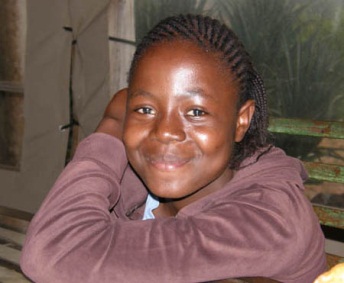 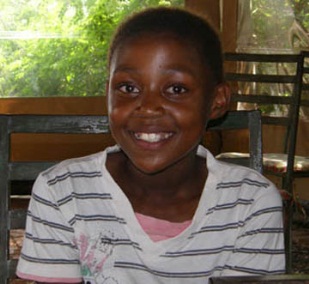 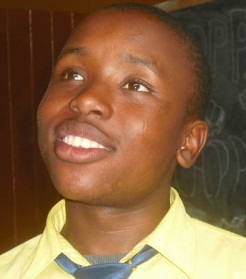 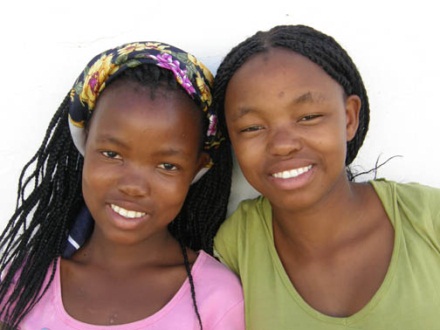 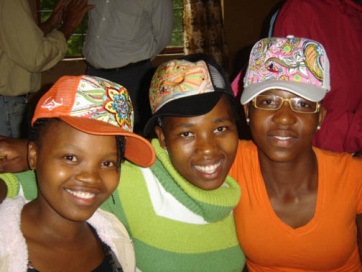 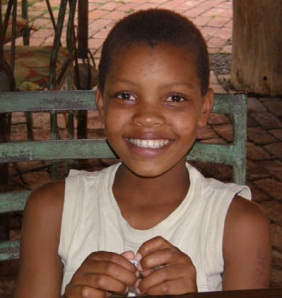 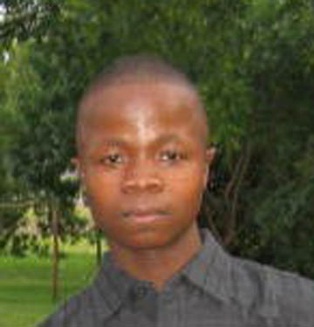 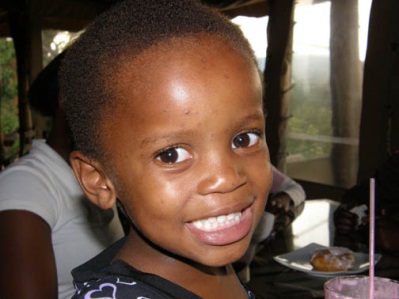  Take  a child       Tend a dream                                               Teach a mind      Turn loose a Winner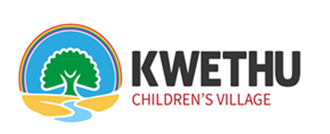 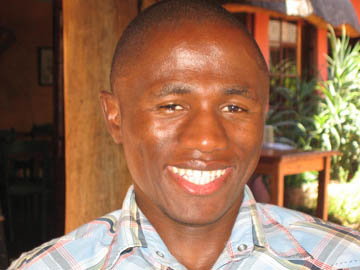 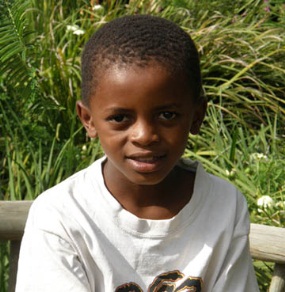 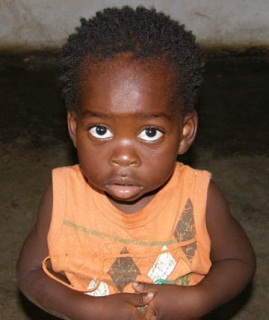 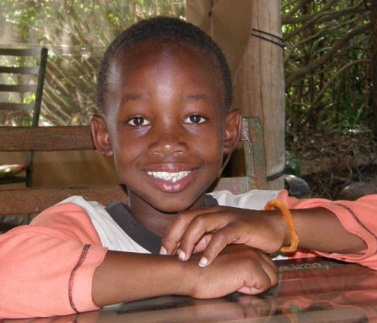 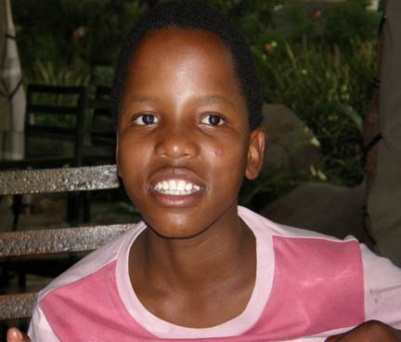 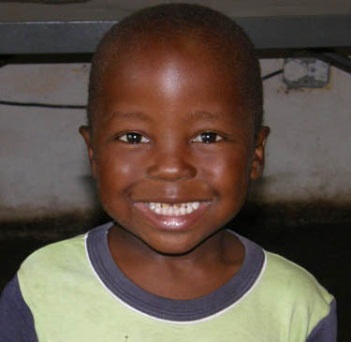 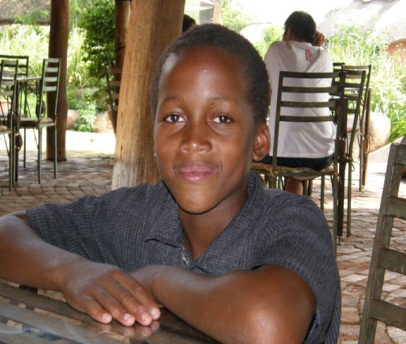 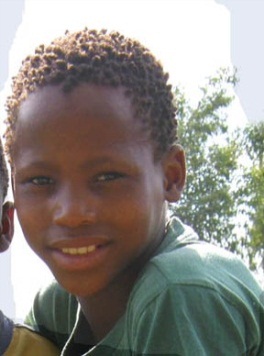      Take  a child     Tend a dream                                                   Teach a mind     Turn loose a Winner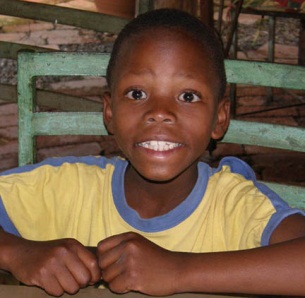 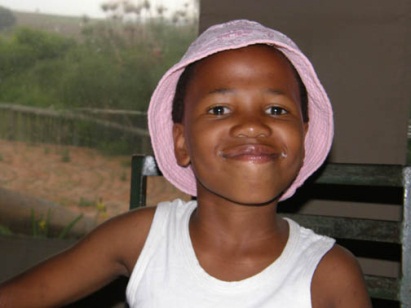 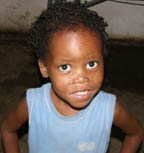 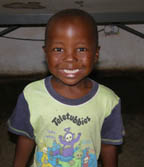 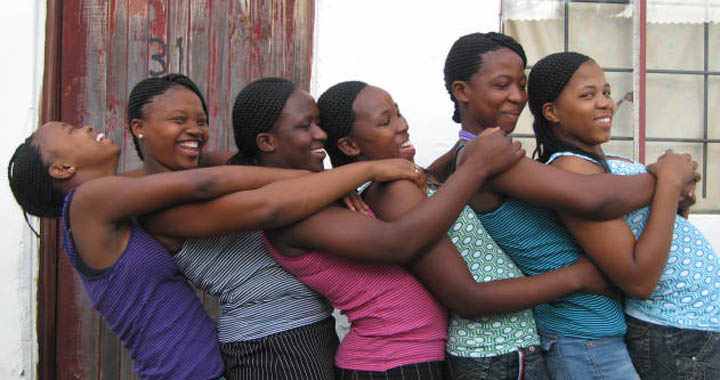  Take  a child       Tend a dream                                               Teach a mind      Turn loose a Winner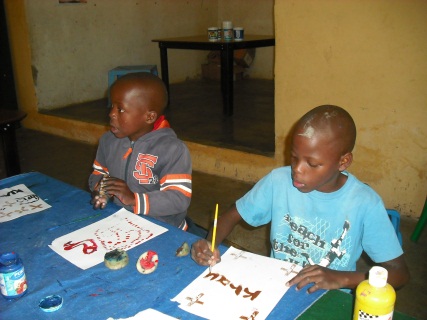 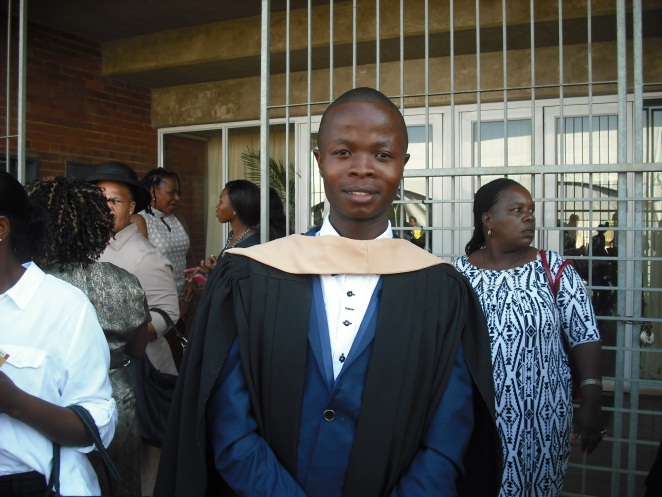 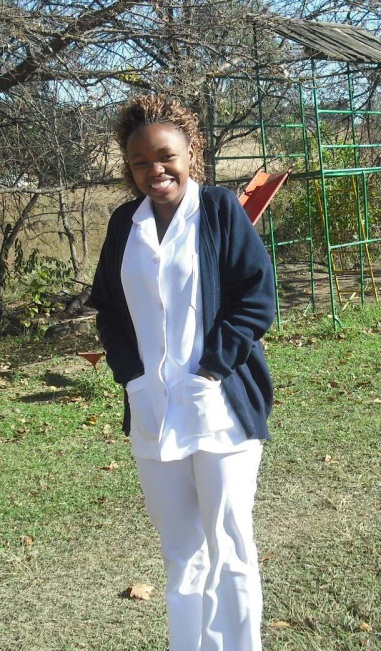 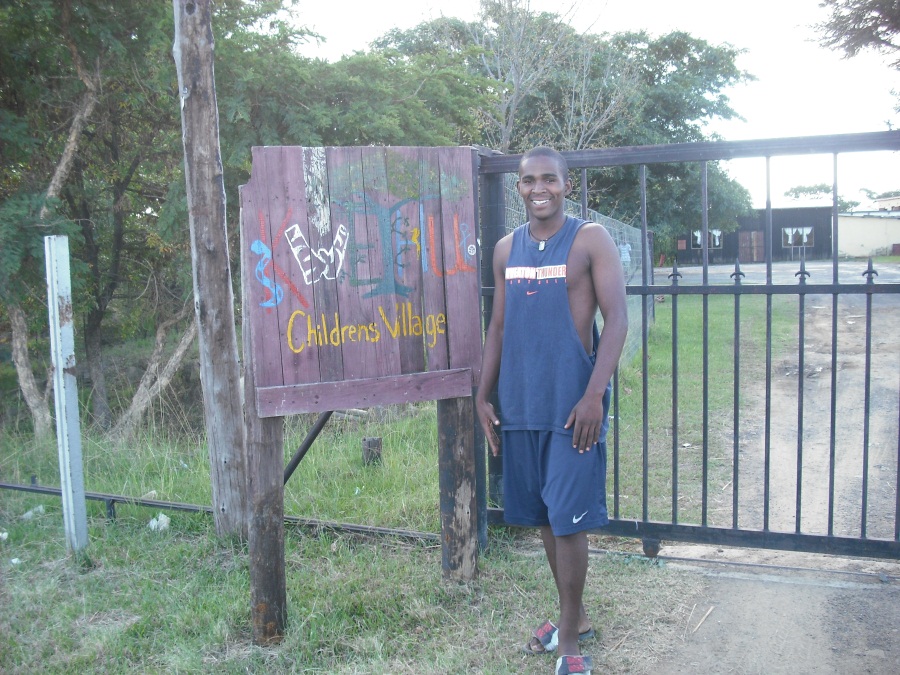 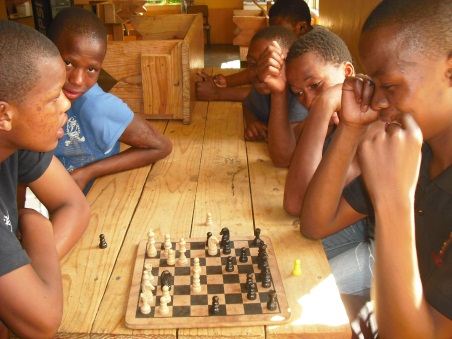 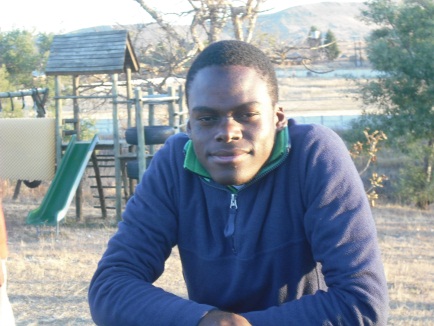       Take  a child       Tend a dream                                               Teach a mind      Turn loose a Winner 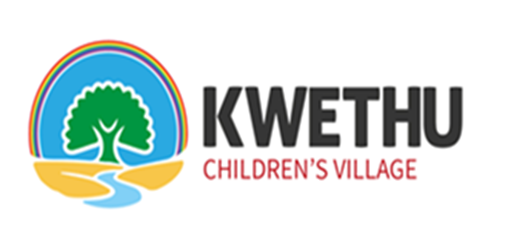 